	Практическая работа № 27Ознакомление с фрезерным станком.Цель:Изучение основных типов фрезерных станков, их назначение.Проверяемые компетенции: ПК 4.1., ПК 4.2., ПК 4.3., ПК 4.4., ПК 4.5Теоретическая частьОсновные теоретические сведения представлены в п. 1.1. учебника [4], п. 8.1. – 8.5. учебника [1].Задание на практическую работу:Изучив рисунки с основными типами фрезерных станков, вписать в таблицу номера рисунков соответствующих названию типа станка. Установить режущий инструмент, закрепить и проверить работоспособность станка.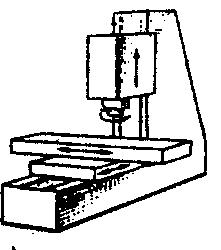 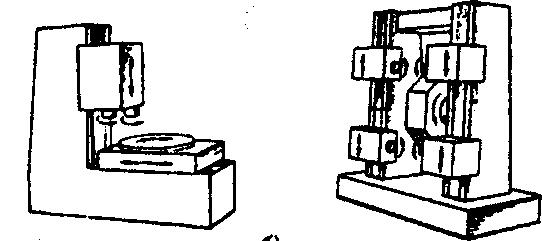 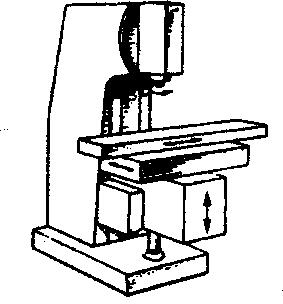 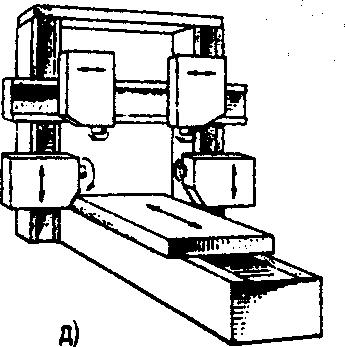 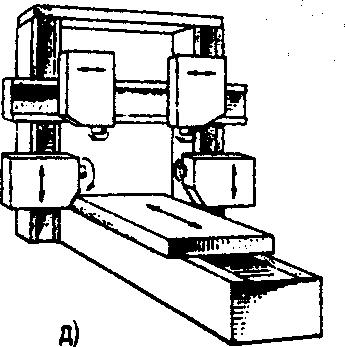 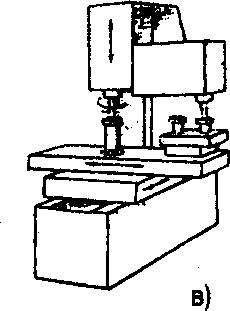 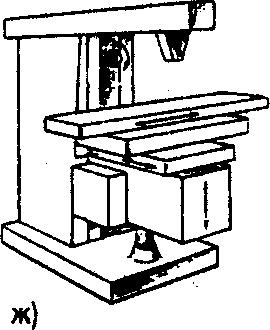 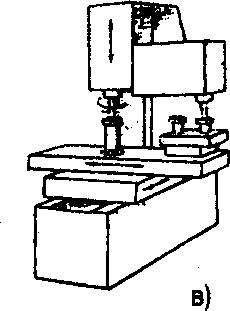 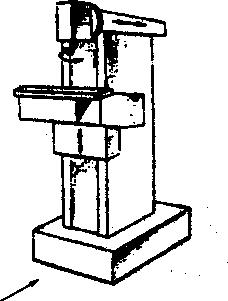 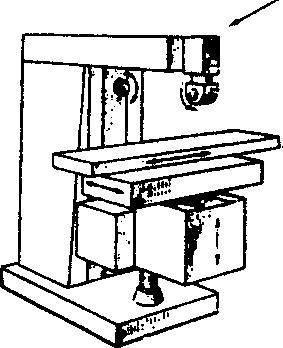 Таблица            Рис.1Рис.2Рис.3Рис.4Рис.5Рис.6Рис.7Номер рисункаТип станкаКонсольные вертикально-фрезерные станки Станки непрерывного действия (карусельно-фрезерные и барабанно- фрезерные)Продольно-фрезерныеКопировальные станки (вертикальные и горизонтальные)Вертикально-фрезерные бесконсольныеГоризонтальные консольно-фрезерныеШирокоуниверсальные фрезерные станки